Załącznik nr 1 do Zapytania ofertowego – Zdjęcia poglądowe zszycia wydruków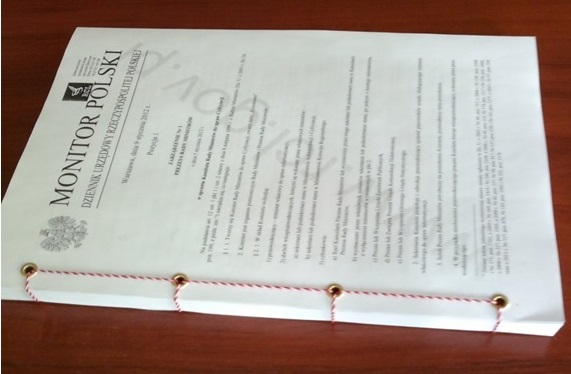 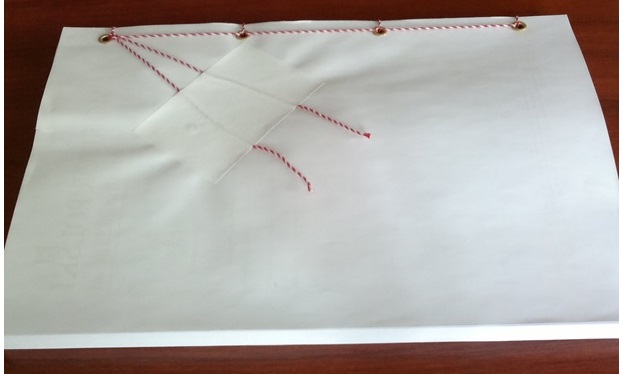 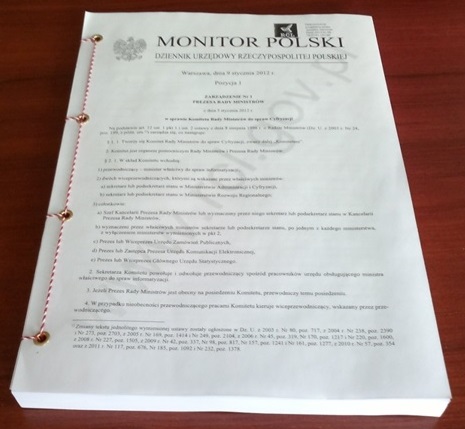 